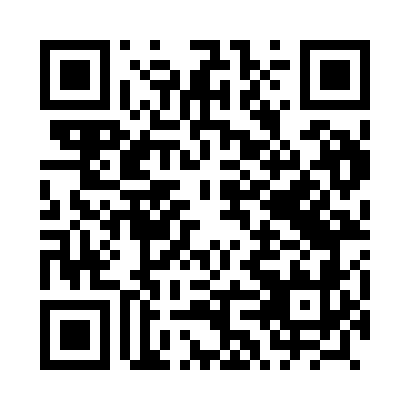 Prayer times for Kozlowki, PolandMon 1 Apr 2024 - Tue 30 Apr 2024High Latitude Method: Angle Based RulePrayer Calculation Method: Muslim World LeagueAsar Calculation Method: HanafiPrayer times provided by https://www.salahtimes.comDateDayFajrSunriseDhuhrAsrMaghribIsha1Mon4:306:2412:525:207:219:082Tue4:276:2212:525:217:229:103Wed4:246:2012:515:227:249:124Thu4:226:1812:515:237:259:145Fri4:196:1512:515:247:279:166Sat4:166:1312:505:257:299:187Sun4:136:1112:505:267:309:218Mon4:116:0912:505:277:329:239Tue4:086:0712:505:287:339:2510Wed4:056:0512:495:307:359:2711Thu4:026:0312:495:317:369:2912Fri4:006:0112:495:327:389:3113Sat3:575:5812:495:337:409:3414Sun3:545:5612:485:347:419:3615Mon3:515:5412:485:357:439:3816Tue3:485:5212:485:367:449:4017Wed3:455:5012:485:377:469:4318Thu3:425:4812:475:387:479:4519Fri3:395:4612:475:397:499:4820Sat3:375:4412:475:407:519:5021Sun3:345:4212:475:417:529:5222Mon3:315:4012:475:427:549:5523Tue3:285:3812:465:437:559:5724Wed3:255:3612:465:447:5710:0025Thu3:225:3512:465:457:5810:0226Fri3:195:3312:465:468:0010:0527Sat3:165:3112:465:478:0110:0828Sun3:135:2912:465:488:0310:1029Mon3:095:2712:455:498:0510:1330Tue3:065:2512:455:508:0610:15